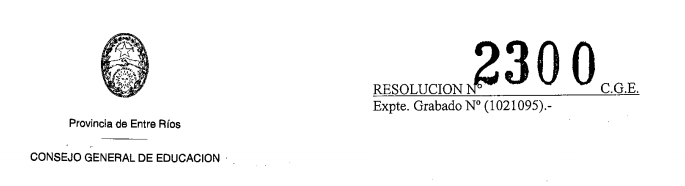 ANEXO IIFORMULARIO DE INSCRIPCIÓN (F.I.)Sr/a Rector/a del Instituto……………………………………………………………………………………..Profesor/a…………………………………………………………………………………………………….El/la que suscribe …………………………………………………………………………………………….DNI: ……………………………, se dirige a Ud. a fin de registrar la inscripción para el concurso de la Institución, en los cargos y/u horas cátedra de acuerdo al siguiente detalle (la ficha se debe presentar por carrera):Adjunto a la presente, Carpeta con la siguiente documentación debidamente autenticada:Lugar y Fecha: ……………………………………………………………………………………………….…………………………………………                                ……………………………………………….Firma, aclaración y sello de quien recibe                                                   Firma del AspiranteCargo/Horas cátedraCarreraAño, ComisiónDocumentación presentadaSon foliosObservacionesCurriculum VitaeTitulación/esAntecedentes profesionalesAntecedentes académicosTotal